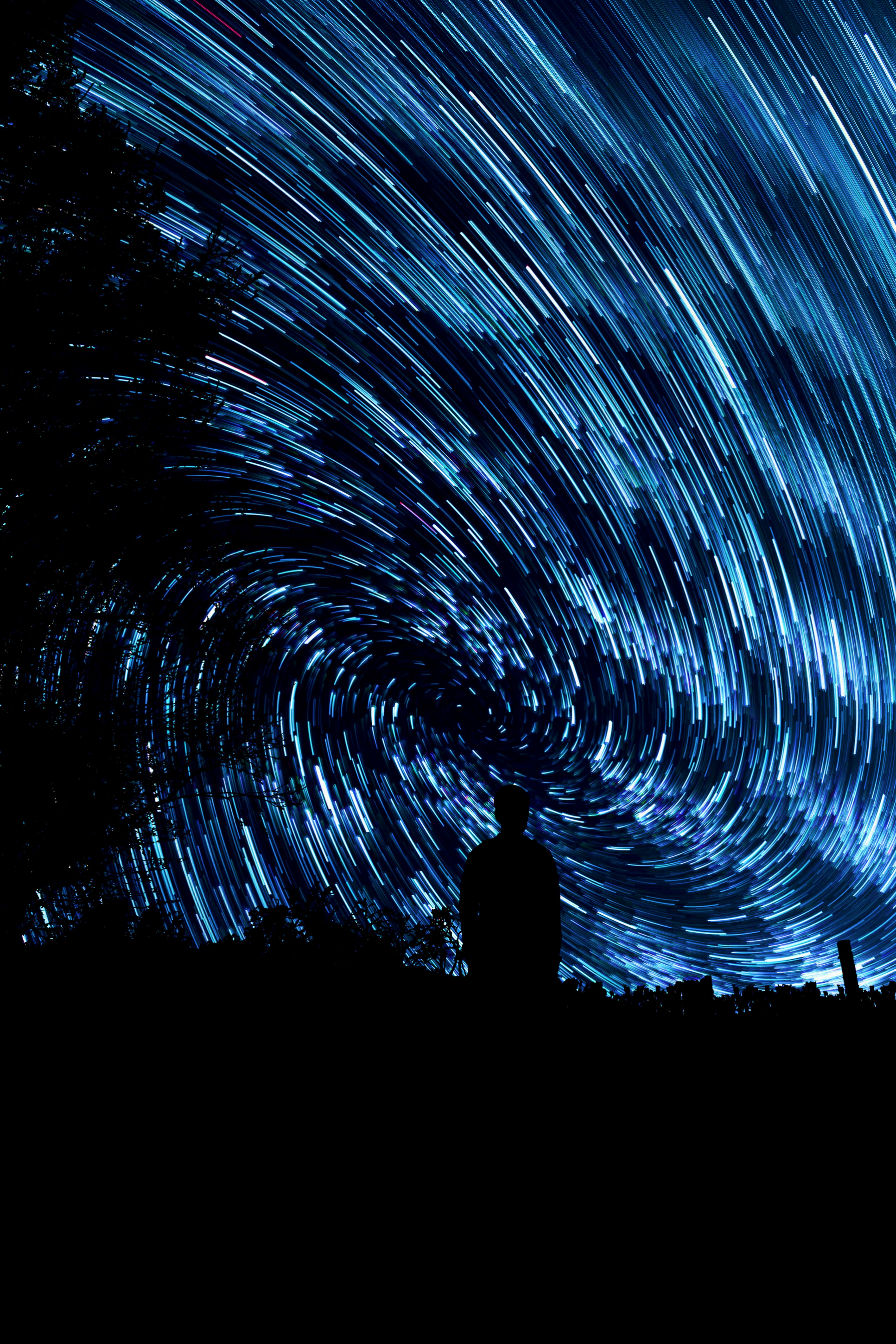 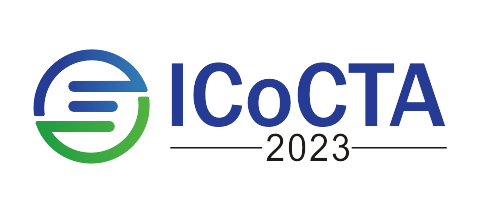 Student Travel Grant Application FormComplete the FormReference letter (this part should be compiled by the referrer)Full NameStudent IDMajor/Research InterestInstitute/AffiliationEmailAddressRegistered Conference with HKSRAStatement of Interest(Please describe your work here. Additionally, talk about how will this conference be beneficial for your individual development)Name:                                                         Email: (The reference letter must address the importance of the student’s research and attendance in the conference.)